NAVNIGHT, 10/19/16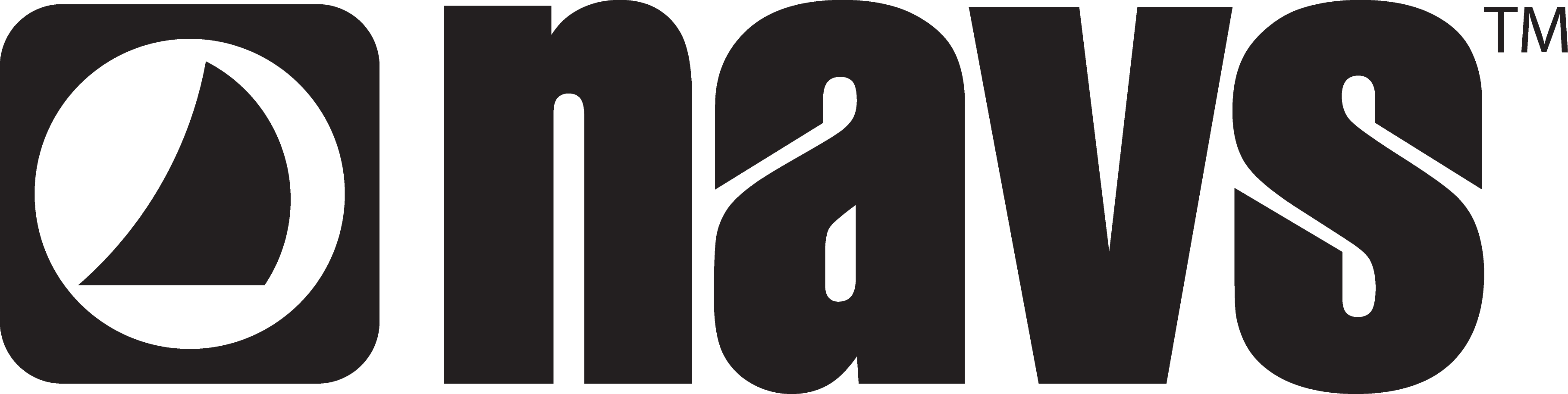 The Grand Story:  CovenantGenesis 12-50                                 Pastor Paul LundgrenThe Bible Project Video: Genesis 12-501.  God’s Promises2.  Abraham’s Righteousness3.  The Unilateral CovenantDiscussion Questions1. How do people tend to measure love today? How does it differ from the love that God demonstrates in our passage (also see Romans 5:8)?2. Abram had to wait a long time before God gave him his promised son. Israel had to wait a long time before Jesus fulfilled the covenants. What do we learn about waiting on God from these examples?NAVNIGHT, 10/19/16The Grand Story:  CovenantGenesis 12-50                                 Pastor Paul LundgrenThe Bible Project Video: Genesis 12-501.  God’s Promises2.  Abraham’s Righteousness3.  The Unilateral CovenantDiscussion Questions1. How do people tend to measure love today? How does it differ from the love that God demonstrates in our passage (also see Romans 5:8)?2. Abram had to wait a long time before God gave him his promised son. Israel had to wait a long time before Jesus fulfilled the covenants. What do we learn about waiting on God from these examples?